Voedingsadviezen voor patiënten met risico op hart- en vaatziektenOp woensdag 4 oktober vindt de volgende bijeenkomst ‘voedingsadviezen’ plaats voor de POH’s. Na voedingsbijeenkomsten bij patiënten met diabetes en COPD is het dit keer de beurt aan voedingsadviezen bij patiënten met een risico op hart- en vaatziekte. Binnen het zorgprogramma CVRM spelen nog veel misverstanden een rol. De moeilijkheid bij  CVRM is dat er geen speciale richtlijn bestaat, maar dat de gewone voedingsrichtlijn op maat gemaakt moet worden voor elke patiënt. Diëtiste Kim van Leeuwen, ketenzorgconsulente Willy Ingargiola en kaderhuisarts Qudrat Ailikil bereiden deze scholing voor. Hierin is ook ruimte voor jullie vragen en casuïstiek. De vergelijkbare bijeenkomsten eerder dit jaar zijn beoordeeld met een 8.3 en een 8.4.Schrijf u snel in om verzekerd te zijn van deelname!4 oktober 2017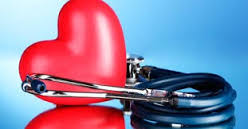 18.45 – 21.00Voor POH-SProgramma18.45  Ontvangst met koffie & thee19.00  Introductie programma19.15  Hoe bepaald je of iemand gezond eet?Invloed van voeding op cholesterolGezonde vettenVerborgen vettenOndervoeding21.00  Evaluatie & afsluitingAccreditatie2 uur accreditatie via NVvPO en V&VNInschrijven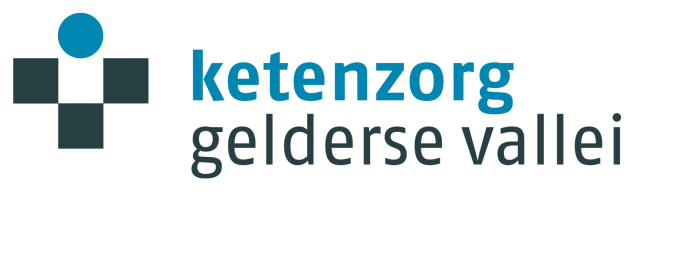 Via de online agenda van www.huisartsengeldersevallei.nlMaximaal 20 deelnemersGratis deelname voor deelnemende praktijken aan ketenzorgLocatie Bureau Huisartsen Gelderse Vallei, Pascalstraat 15 EDEContactVragen? Neem gerust contact met ons op via ketenzorg@hagv.nl of 0318-200 860